ОБЪЯВЛЕНИЕ!К участию в Конкурсе творческих работ «Не забывайте о войне!» приглашаются студенты I – II курсов Обособленного структурного подразделения Политехнический колледж ЛГАУ всех специальностей. Задачами Конкурса являются:– 	воспитание уважительного и почтительного отношения к исторической памяти военных событий;– 	привитие чувства гордости за героические подвиги и поступки земляков;– 	формирование положительного образа защитника Отечества, укрепление единства культурных ценностей и духовной общности народа Донбасса;– 	развитие у обучающихся чувств общенациональной гордости, гражданского долга, неприятия национализма, шовинизма, терроризма и экстремизма;– 	реализация творческого потенциала обучающихся.	Условия и порядок проведенияКаждый студент группы должен прислать свою авторскую работу в электронном виде на почту yelena.ostapenko.66@mail.ru.Сроки проведения: с 6 мая  по 30 мая 2022 г.Победители Конкурса получат дипломы и сертификаты участника.Требования к творческим работамК рассмотрению принимаются работы в форме сочинения-эссе, поданные в электронном виде в текстовом документе формата Microsoft Office Word, шрифт – Times New Roman, размер шрифта – 14, межстрочный интервал – 1,5, абзац (абзац выделяется красной строкой, отступ) – 1,25 мм. Название выделяется жирным шрифтом (бланк лдя оформления работы прилагается отдельным документом к объявлению). Произведения, представленные на Конкурс, должны отвечать следующим требованиям:участник имеет право написать сочинение-эссе по одной из предложенных тем:тема 1: «ФРОНТ. ВО ИМЯ РОДИНЫ»;тема 2: « ПРО ВОЙНУ И ПАМЯТЬ»;тема 3: «ПОСЛЕДНИЙ БОЙ РУССКОГО СОЛДАТА!»;тема 4: «ПИСЬМО В АРМИЮ».на Конкурс принимаются работы на русском языке;в конкурсных работах должны отражаться патриотизм, любовь к Родине, уважение к традициям родного края, размышления о войне и мире, о процветании Луганской Народной Республики, воспевание героев и выдающихся личностей родного края.Дополнительную информацию можно получить у преподавателей: Небоженко Марина Владимировна;Остапенко Елена Николаевна.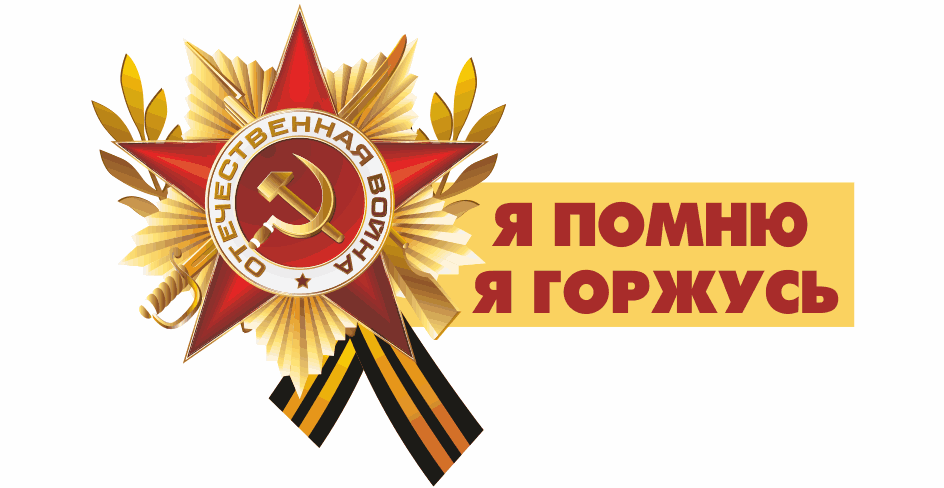 